Vocabulary: Beam to Moon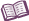 VocabularyProportion – an equation that shows two equivalent ratios.For example,  =  is a proportion because the two ratios are equal.Proportional – having the same or constant ratio.For example, the dimensions of the rectangles below are proportional.  = , or  = .Ratio – a comparison between two things by division.For example, if there are 3 goldfish in a tank of 5 fish total, then the ratio of goldfish to total fish can be written as 3 to 5, 3:5, or .